Sveučilište u Zagrebu Prirodoslovno-matematički fakultet Horvatovac 102 a, 10000 Zagreb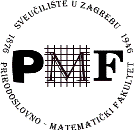 PRIJAVA ZA UPIS NA SVEUČILIŠNI POSLIJEDIPLOMSKI STUDIJŠifre županija :00 = Nema županije	11 = Županija Požeško-Slavonska01 = Županija Zagrebačka	12 = Županija Brodsko-Posavska02 = Županija Krapinsko-Zagorska	13 = Županija Zadarska03 = Županija Sisačko-Moslavačka	14 = Županija Osječko-Baranjska04 = Županija Karlovačka	15 = Županija Šibensko-Kninska05 = Županija Varaždinska	16 = Županija Vukovarsko-Srijemska06 = Županija Koprivničko-Križevačka	17 = Županija Splitsko-Dalmatinska07 = Županija Bjelovarsko-Bilogorska	18 = Županija Istarska08 = Županija Primorsko-Goranska	19 = Županija Dubrovačko-Neretvanska09 = Županija Ličko-Senjska	20 = Županija Međimurska10 = Županija Virovitičko-Podravska	21 = Grad ZagrebŠifre sveučilišnih poslijediplomskih studija na PMF-u01 = Biologija02 = Geografija03 = Geologija04 = Kemija05 = Oceanologija06 = Fizika07 = MatematikaRedni broj prijave (ispunjava Ured za studente)PrezimeIme majkeIme ocaMjesto st. boravištaPošt. brojŽupanija  ( šifra - vidi drugu stranu )Telefon Mobilni telefonTelefon Mobilni telefonU statusu studenta s punim radnim vremenom ( da ili ne )U statusu studenta s dijelom radnog vremena ( da ili ne )U statusu studenta s punim radnim vremenom ( da ili ne )U statusu studenta s dijelom radnog vremena ( da ili ne )Godina završetka (do)diplomskog studijaProsjek ocjena položenih ispita na završenom studiju (na jednu decimalu)Prosjek ocjena položenih ispita na završenom studiju (na jednu decimalu),Troškove studija snositi će : ( npr. osobno, institucija, ostalo-navesti )Datum prijave	( dan-mjesec-godina )